認知症は、誰にも起こりうる脳の病気によるもので、65歳以上の高齢者の約４人に1人が認知症の人又はその予備軍と言われています。「認知症施策推進大綱」より認知症は、脳の病気などにより認知機能（記憶、思考、理解、判断などをする機能）が低下し、日常生活や社会生活に支障をきたす状態をいいます。認知症は、早めに治療を開始するほど症状の進行を遅らせたり、改善につながる可能性があります。住み慣れた地域で生活を続けるためにも早期発見・早期治療が大切です。近年、高齢者による交通事故が急増しています。加齢に伴って、記憶力や判断力などが低下し、運転に影響を及ぼすおそれがあります。自分や他人の命を守るためにも、運転をやめるという決断をすることも大切です。三つ以上の項目にチェックが入る人は要注意です。受診の検討をしましょう。※「認知症の新基礎知識」鳥取大学医学部浦上克哉教授著（JAFメディアワークス）から引用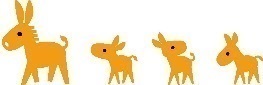 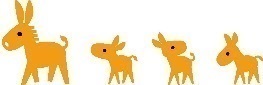 　認知症について正しく理解し、偏見をもたず、認知症の人や家族を温かく見守る応援者のことを「認知症サポーター」といいます。　認知症の人が困っているときに声をかけたり協力をすることは、地域での生活の継続にとって大きな支えとなります。　認知症サポーターは「認知症サポーター養成講座」を受講すれば、どなたでもなることができます。ご知症になっても安心して暮らせるまちづくりのために、あなたの街や学校、職場で認知症について学んでみませんか。お問い合わせ先は、高齢介護課です。　　編集発行　秦野市高齢介護課　高齢者支援担当　　直通電話　０４６３（８２）７３９４　R5.8月作成～認知症の始まりに家族の気付きも大切です～□ 最近の出来事が思い出せないことがある　□ 同じことを短時間のうちに何度も言う□ 置き忘れやしまい忘れで、いつも探し物をしている　□ 慣れているところで、道に迷うことがある　□ 趣味や好きなテレビ番組が楽しめなくなった　□ 料理の味が変わったり、準備に時間がかかるよ　　 ようになった　□ 外出するのが面倒になった　□ 小銭での計算が面倒、お札で払うようになった　□ イライラして怒りっぽくなった□ 最近性格が変わったように感じる（周囲の人から言われる）　□ 洗濯機やテレビなど、電化製品の簡単な操作に　　 戸惑うようになった　□ 薬の飲み忘れや、飲んだかどうかわからなくな     ることがある□ 身だしなみを構わなくなった□ 歩幅が狭くなり歩きにくくなった（転びやすく　 なった）ひとつでも自分や家族に思い当たることがあった場合、相談を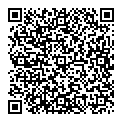 相談機関★地域高齢者支援センター　高齢者の介護・健康・福祉・生活等の総合的な相談窓口です。市内に7か所あります。　今困っていることにどう対応したらよいか等の相談や、介護保険に関する相談もできます。認知症の人と家族が利用できるサービス（自宅での生活の不安を軽減するために）医療情報認知症はさまざまな病気が原因となって発症しますが、治療によって改善するものもあり、進行を遅らせるためにも早期発見、早期治療が重要となります。認知症専門医（認知症の診断が可能な秦野市の医療機関）認知症かな？と思ったら、早めに受診しましょう。加齢によるもの忘れ認知症の記憶障害経験したことが部分的に思い出せない経験したこと全体を忘れている目の前の人の名前が思い出せない目の前の人が誰なのかわからない物の置き場所を思い出せないことがある置き忘れ、紛失が頻繁になる何を食べたか思い出せない食べたことじたいを忘れている約束をうっかり忘れてしまった約束したことじたいを忘れている物覚えがわるくなったように感じる数分前の記憶が残らない曜日や日付を間違えることがある月や季節を間違えることがある「ヒントがある」と思い出せる「ヒントがあっても」思い出せない運転に出る認知機能の低下チェックリスト□　車のキーや免許証などを探し回ることが増えた□　曲がる際にウィンカーを出し忘れることが増えた□　何度も行っている場所への道順がすぐに思い出せないことが増えた□　車庫入れで壁やフェンスに車体をこすることが増えた□　駐車場所のラインや、枠内に合わせて車を止めることが難しくなった□　急発進や急ブレーキ、急ハンドルなど、運転が荒くなった（と言われる）□　車の汚れが気にならず、あまり洗車をしなくなった□　洗車道具などをきれいに整理しなくなった□　好きだったドライブに行く回数が減った□　同乗者と会話しながらの運転がしづらくなった名　称住　所電　話本町地域高齢者支援センター秦野市本町３－９－４３７５－８９０７南地域高齢者支援センター秦野市平沢１７５０－１　Mutumi.ケアセンター１F８４－２２５０東･北地域高齢者支援センター秦野市曽屋１１（秦野伊勢原医師会内）８１－０９９０大根地域高齢者支援センター秦野市下大槻１７３（高齢者地域交流センター　ぷらっと内）７６－５２０８西地域高齢者支援センター秦野市並木町５－５７３－５７５１渋沢地域高齢者支援センター秦野市渋沢１１２４－５　常磐ハイツ１０１７９－６５３２鶴巻地域高齢者支援センター秦野市鶴巻北２－２－２５　メプレスビル３F７９－９０４０名　称内　容連　絡　先認知症相談（月１回程度）もの忘れや認知症について、専門医による相談平塚保健福祉事務所秦野センター　82-1428介護者ほっとライン看護師等による電話相談高齢介護課　82-5617火　10時～15時かながわ認知症コールセンター認知症全般の電話相談月・水10時～20時土10時～16時0570-0-78674(～R5.9.30)045-755-7031(R5.10.1～)若年性認知症コールセンター若年性認知症の相談月～土　10時〜15時0800-100-2707若年性認知症支援コーディネーター患者・家族からの相談支援ネットワーク調整曽我病院　福祉医療相談室月～金　９時～１７時0465-42-1630名　称内　容連　絡　先迷い高齢者等SOSネットワーク認知症の高齢者等が行方不明になったり、自宅に帰れなくなった場合に、一刻も早く発見できるよう、万一に備えて登録し、捜索するシステムです。高齢介護課高齢者支援担当８２－７３９４名　称内　容内　容連 絡 先特定健康診査健康診査（40歳～74歳の国民健康保険に加入している人）料金：1500円健康診査（40歳～74歳の国民健康保険に加入している人）料金：1500円国保年金課82-9613市民健康診査健康診査（75歳以上）　　料金：無料健康診査（75歳以上）　　料金：無料健康づくり課82-9603認知症相談医、専門医、もの忘れ外来認知症の相談、診断ができる市内の医療機関認知症の相談、診断ができる市内の医療機関高齢介護課82-7394認知症疾患医療センター専門医療相談窓口を設け、患者、家族、医師、保健医療、福祉関係者を対象に電話や面接による相談を行います。東海大学医学部付属病院 総合相談室　93-1121月～金　9時～15時　1・3・5土9時〜12時東海大学医学部付属病院 総合相談室　93-1121月～金　9時～15時　1・3・5土9時〜12時認知症疾患医療センター専門医療相談窓口を設け、患者、家族、医師、保健医療、福祉関係者を対象に電話や面接による相談を行います。曽我病院　福祉医療相談室　0465-42-1630月～金　9時～17時曽我病院　福祉医療相談室　0465-42-1630月～金　9時～17時認知症デイケア（認知機能トレーニングプログラム）精神科医療機関において、認知症の進行や運動機能の低下をできるだけ防止できるよう、頭と体のリハビリを行います。精神科医療機関において、認知症の進行や運動機能の低下をできるだけ防止できるよう、頭と体のリハビリを行います。丹沢病院88-2455医 療 機 関 名住　所電　話八木病院本町１－３－１８１－１６６６さいとうクリニック大秦町１－８　トミービル３Ｆ８４－５２２２秦野駅南口診療所尾尻９４０－５８４－３７３７駅前神経内科尾尻９３１－７　けやきビル４Ｆ８５－０９００秦野赤十字病院立野台１－１８１－３７２１山口内科循環器科今泉３５９８３―３１３８南が丘クリニック南が丘１－９８２－７６０６秦野病院三屋１３１７５－００３２はたの渋沢クリニック曲松１－４－３９　やまゆりビル3Ｆ８９－３１８１竹内外科・脳外科鶴巻南４－２３－１４７７－２６１７丸山クリニック鶴巻北２－２－２５　メプレスビル２F７７－８７８８秦野厚生病院南矢名２－１２－１７７－１１０８丹沢病院堀山下５５７８８－２４５５みくるべ病院三廻部９４８８８－０２６６